このいのちは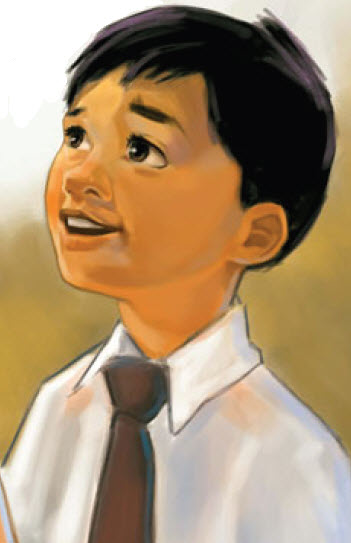 たまものしゅのけいかくのしゅくふく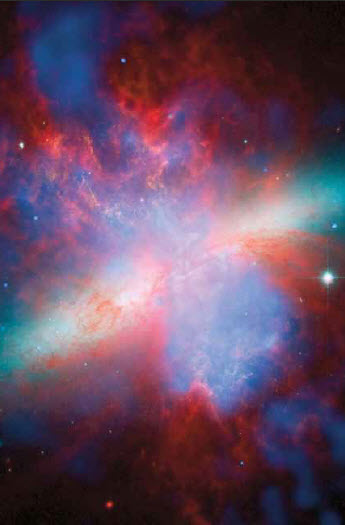 ひとはだれでも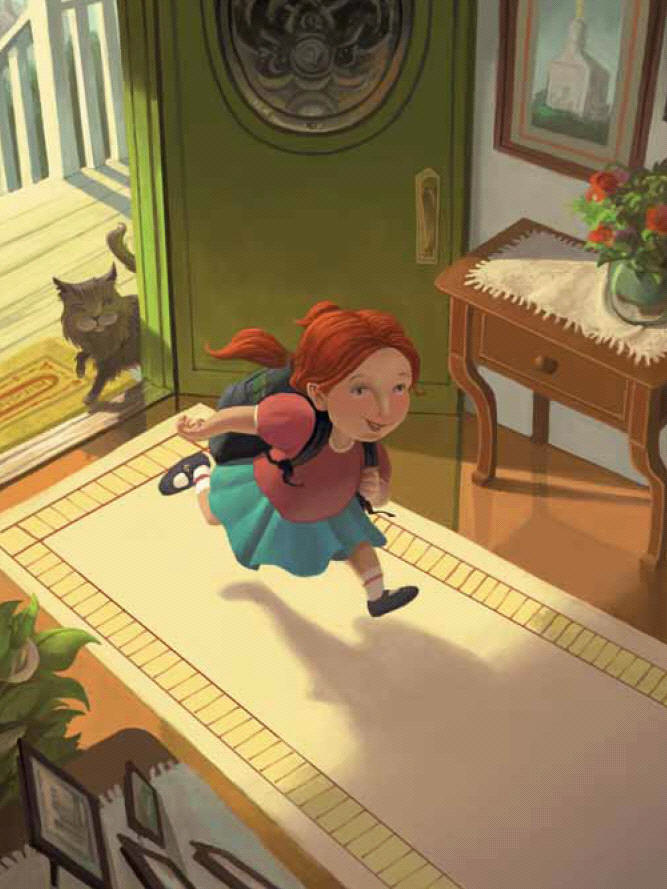 よろこんでこのよにくる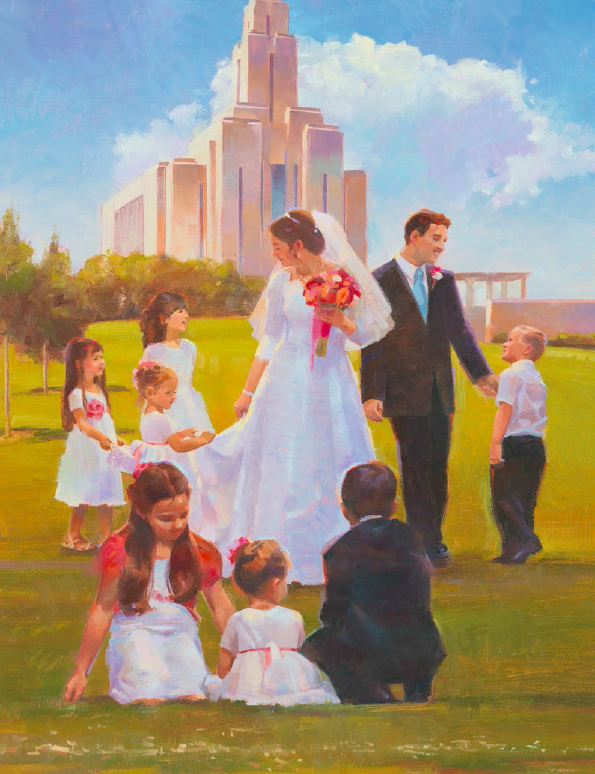 みちえらぶしゅのみちをすすもう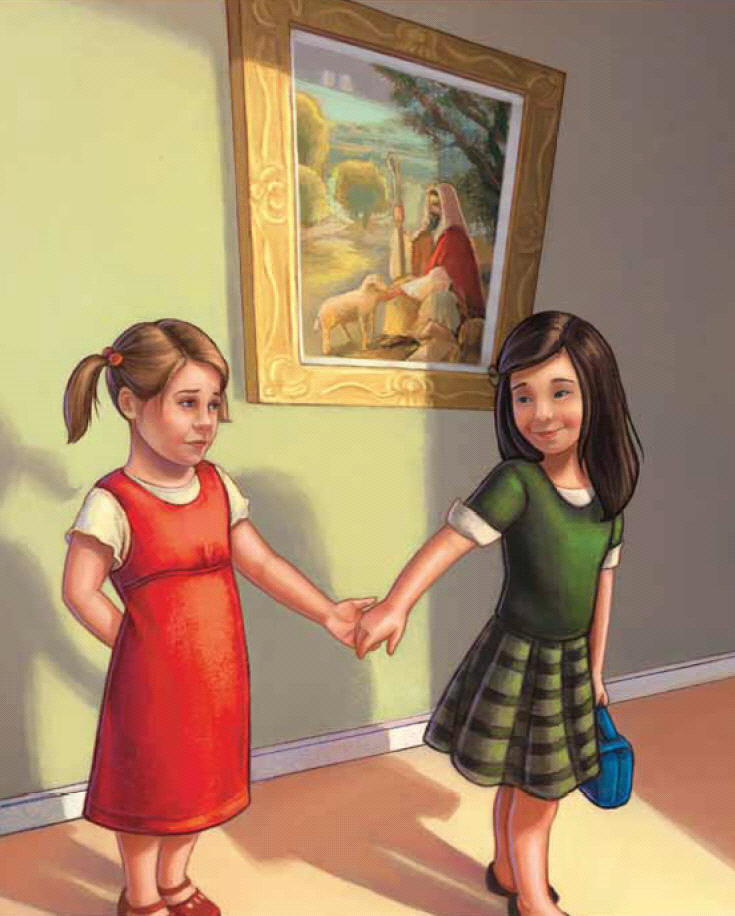 あいみことばむねにいのりとほうし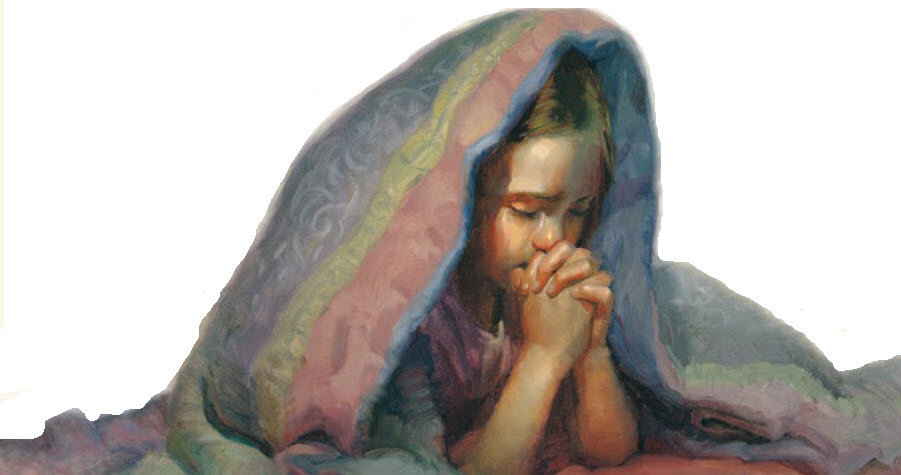 しあわせえるためこのよでもそして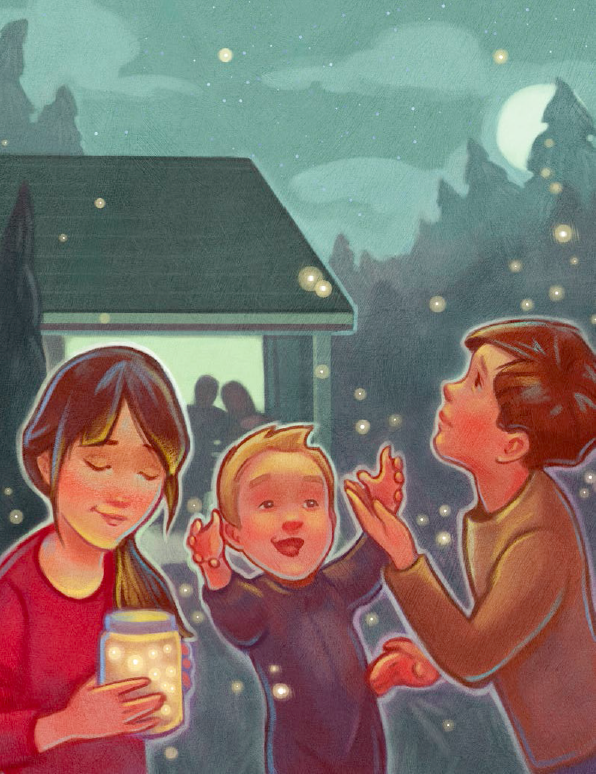 てんごくでも